ООО «Подмосковные вечера»ООО «Подмосковные вечера»ООО «Подмосковные вечера»ООО «Подмосковные вечера»ООО «Подмосковные вечера»(наименование организации)(наименование организации)(наименование организации)(наименование организации)(наименование организации)                                                             АКТ                                                             АКТ                                                             АКТ                                                             АКТ                                                             АКТ12.07.200512.07.2005№ 12№ 12МоскваМоскваО совершении дисциплинарного проступкаО совершении дисциплинарного проступкаО совершении дисциплинарного проступкаО совершении дисциплинарного проступкаО совершении дисциплинарного проступкаО совершении дисциплинарного проступкаО совершении дисциплинарного проступкаМною,начальником планово-экономического отдела Авдеевым А. П.начальником планово-экономического отдела Авдеевым А. П.начальником планово-экономического отдела Авдеевым А. П.начальником планово-экономического отдела Авдеевым А. П.начальником планово-экономического отдела Авдеевым А. П.начальником планово-экономического отдела Авдеевым А. П.начальником планово-экономического отдела Авдеевым А. П.начальником планово-экономического отдела Авдеевым А. П.начальником планово-экономического отдела Авдеевым А. П.,(должность, Ф.И.О.)(должность, Ф.И.О.)(должность, Ф.И.О.)(должность, Ф.И.О.)(должность, Ф.И.О.)(должность, Ф.И.О.)(должность, Ф.И.О.)(должность, Ф.И.О.)(должность, Ф.И.О.)установлено, чтоустановлено, чтоустановлено, чтоустановлено, что11 июля 2003 г.11 июля 2003 г.11 июля 2003 г.11 июля 2003 г.11 июля 2003 г.11 июля 2003 г.(место, дата, время)(место, дата, время)(место, дата, время)(место, дата, время)(место, дата, время)(место, дата, время)работникэкономист планово-экономического отдела Савельев Н.А.экономист планово-экономического отдела Савельев Н.А.экономист планово-экономического отдела Савельев Н.А.экономист планово-экономического отдела Савельев Н.А.экономист планово-экономического отдела Савельев Н.А.экономист планово-экономического отдела Савельев Н.А.экономист планово-экономического отдела Савельев Н.А.экономист планово-экономического отдела Савельев Н.А.экономист планово-экономического отдела Савельев Н.А.(должность, профессия, Ф.И.О.)(должность, профессия, Ф.И.О.)(должность, профессия, Ф.И.О.)(должность, профессия, Ф.И.О.)(должность, профессия, Ф.И.О.)(должность, профессия, Ф.И.О.)(должность, профессия, Ф.И.О.)(должность, профессия, Ф.И.О.)(должность, профессия, Ф.И.О.) осуществляя возложенные на него должностные обязанности, осуществляя возложенные на него должностные обязанности, осуществляя возложенные на него должностные обязанности, осуществляя возложенные на него должностные обязанности, осуществляя возложенные на него должностные обязанности, осуществляя возложенные на него должностные обязанности,не выполнилне выполнил(нарушил, не выполнил)(нарушил, не выполнил)письменного распоряжения начальника планово-экономического отдел аписьменного распоряжения начальника планово-экономического отдел аписьменного распоряжения начальника планово-экономического отдел аписьменного распоряжения начальника планово-экономического отдел аписьменного распоряжения начальника планово-экономического отдел аписьменного распоряжения начальника планово-экономического отдел аписьменного распоряжения начальника планово-экономического отдел аписьменного распоряжения начальника планово-экономического отдел а(указать сущность нарушения, а именно нарушение требований(указать сущность нарушения, а именно нарушение требований(указать сущность нарушения, а именно нарушение требований(указать сущность нарушения, а именно нарушение требований(указать сущность нарушения, а именно нарушение требований(указать сущность нарушения, а именно нарушение требований(указать сущность нарушения, а именно нарушение требований(указать сущность нарушения, а именно нарушение требованийо подготовке планов отгрузки на IV квартало подготовке планов отгрузки на IV квартало подготовке планов отгрузки на IV квартало подготовке планов отгрузки на IV квартало подготовке планов отгрузки на IV квартало подготовке планов отгрузки на IV квартало подготовке планов отгрузки на IV квартало подготовке планов отгрузки на IV кварталзаконодательства либо приказа, распоряжения, указания или письменной резолюции начальника,законодательства либо приказа, распоряжения, указания или письменной резолюции начальника,законодательства либо приказа, распоряжения, указания или письменной резолюции начальника,законодательства либо приказа, распоряжения, указания или письменной резолюции начальника,законодательства либо приказа, распоряжения, указания или письменной резолюции начальника,законодательства либо приказа, распоряжения, указания или письменной резолюции начальника,законодательства либо приказа, распоряжения, указания или письменной резолюции начальника,законодательства либо приказа, распоряжения, указания или письменной резолюции начальника,,а также должностных инструкций и функциональных обязанностей)а также должностных инструкций и функциональных обязанностей)а также должностных инструкций и функциональных обязанностей)а также должностных инструкций и функциональных обязанностей)а также должностных инструкций и функциональных обязанностей)а также должностных инструкций и функциональных обязанностей)а также должностных инструкций и функциональных обязанностей)а также должностных инструкций и функциональных обязанностей)что согласнодолжностной инструкции инженера планово-экономического отдел а(Уставу, внутреннему распорядку, должностной инструкции и т. д.)являетсягрубым нарушением.(нарушением, грубым нарушением, систематическим нарушением)В соответствии сост.192 Трудового кодекса РФ, должностной инструкцией(статья Трудового кодекса, локальные нормативные акты)экономиста планово-экономического отдела Савельева Николая Александровичаэкономиста планово-экономического отдела Савельева Николая Александровича(должность, профессия, Ф.И.О.)(должность, профессия, Ф.И.О.)следует подвергнуть дисциплинарному взысканию, предусмотренномуследует подвергнуть дисциплинарному взысканию, предусмотренномуст. 192 Трудового кодекса РФст. 192 Трудового кодекса РФв видезамечания(замечание, выговор увольнение)Начальник планово-экономического отдела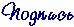 Авдеев А. П.Авдеев А. П.(должность лица, составившего акт)(подпись)(расшифровка подписи)(расшифровка подписи)С актом ознакомлен:Савельев Н. А.Савельев Н. А.12.07.2013(подпись)(расшифровка подписи)(расшифровка подписи)